§108.  Physical force in defense of a person1.   A person is justified in using a reasonable degree of nondeadly force upon another person in order to defend the person or a 3rd person from what the person reasonably believes to be the imminent use of unlawful, nondeadly force by such other person, and the person may use a degree of such force that the person reasonably believes to be necessary for such purpose. However, such force is not justifiable if:A.  With a purpose to cause physical harm to another person, the person provoked the use of unlawful, nondeadly force by such other person; or  [PL 2007, c. 173, §24 (AMD).]B.  The person was the initial aggressor, unless after such aggression  the person withdraws from the encounter and effectively communicates to such other person  the intent to do so, but the  other person notwithstanding continues the use or threat of unlawful, nondeadly force; or  [PL 2007, c. 173, §24 (AMD).]C.  The force involved was the product of a combat by agreement not authorized by law.  [PL 1975, c. 499, §1 (NEW).][PL 2007, c. 173, §24 (AMD).]1-A.   A person is not justified in using nondeadly force against another person who that person knows or reasonably should know is a law enforcement officer attempting to effect an arrest or detention, regardless of whether the arrest or detention is legal.  A person is justified in using the degree of nondeadly force the person reasonably believes is necessary to defend the person or a 3rd person against a law enforcement officer who, in effecting an arrest or detention, uses nondeadly force not justified under section 107, subsection 1.[PL 1997, c. 351, §1 (NEW).]2.   A person is justified in using deadly force upon another person:A.  When the person reasonably believes it necessary and reasonably believes such other person is:(1)  About to use unlawful, deadly force against the person or a 3rd person; or(2)  Committing or about to commit a kidnapping, robbery or a violation of section 253, subsection 1, paragraph A, against the person or a 3rd person; or  [PL 1989, c. 878, Pt. B, §15 (AMD).]B.  When the person reasonably believes:(1)  That such other person has entered or is attempting to enter a dwelling place or has surreptitiously remained within a dwelling place without a license or privilege to do so; and(2)  That deadly force is necessary to prevent the infliction of bodily injury by such other person upon the person or a 3rd person present in the dwelling place;  [PL 2007, c. 173, §24 (AMD).]C.  However, a person is not justified in using deadly force as provided in paragraph A if:(1)  With the intent to cause physical harm to another, the person provokes such other person to use unlawful deadly force against anyone;(2)  The person knows that the person against whom the unlawful deadly force is directed intentionally and unlawfully provoked the use of such force; or(3)  The person knows that the person or a 3rd person can, with complete safety:(a)  Retreat from the encounter, except that the person or the 3rd person is not required to retreat if the person or the 3rd person is in the person's dwelling place and was not the initial aggressor;(b)  Surrender property to a person asserting a colorable claim of right thereto; or(c)  Comply with a demand that the person abstain from performing an act that the person is not obliged to perform.  [PL 2007, c. 173, §24 (AMD).][PL 2007, c. 173, §24 (AMD).]3.   A person is not justified in using force against another based solely on the discovery of, knowledge about or potential disclosure of the victim's actual or perceived gender, gender identity, gender expression or sexual orientation, including under circumstances in which the victim made an unwanted nonforcible romantic or sexual advance toward the person or in which the person and victim dated or had a romantic or sexual relationship.[PL 2019, c. 462, §2 (NEW).]SECTION HISTORYPL 1975, c. 499, §1 (NEW). PL 1975, c. 740, §34 (AMD). PL 1979, c. 701, §19 (AMD). PL 1989, c. 878, §B15 (AMD). PL 1997, c. 351, §1 (AMD). PL 2007, c. 173, §24 (AMD). PL 2019, c. 462, §2 (AMD). The State of Maine claims a copyright in its codified statutes. If you intend to republish this material, we require that you include the following disclaimer in your publication:All copyrights and other rights to statutory text are reserved by the State of Maine. The text included in this publication reflects changes made through the First Regular and First Special Session of the 131st Maine Legislature and is current through November 1. 2023
                    . The text is subject to change without notice. It is a version that has not been officially certified by the Secretary of State. Refer to the Maine Revised Statutes Annotated and supplements for certified text.
                The Office of the Revisor of Statutes also requests that you send us one copy of any statutory publication you may produce. Our goal is not to restrict publishing activity, but to keep track of who is publishing what, to identify any needless duplication and to preserve the State's copyright rights.PLEASE NOTE: The Revisor's Office cannot perform research for or provide legal advice or interpretation of Maine law to the public. If you need legal assistance, please contact a qualified attorney.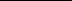 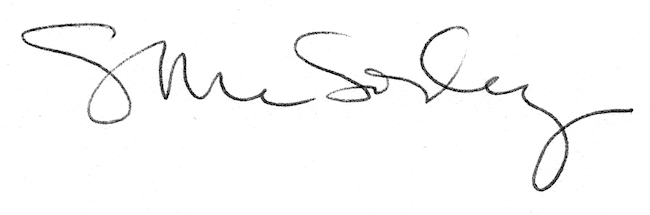 